111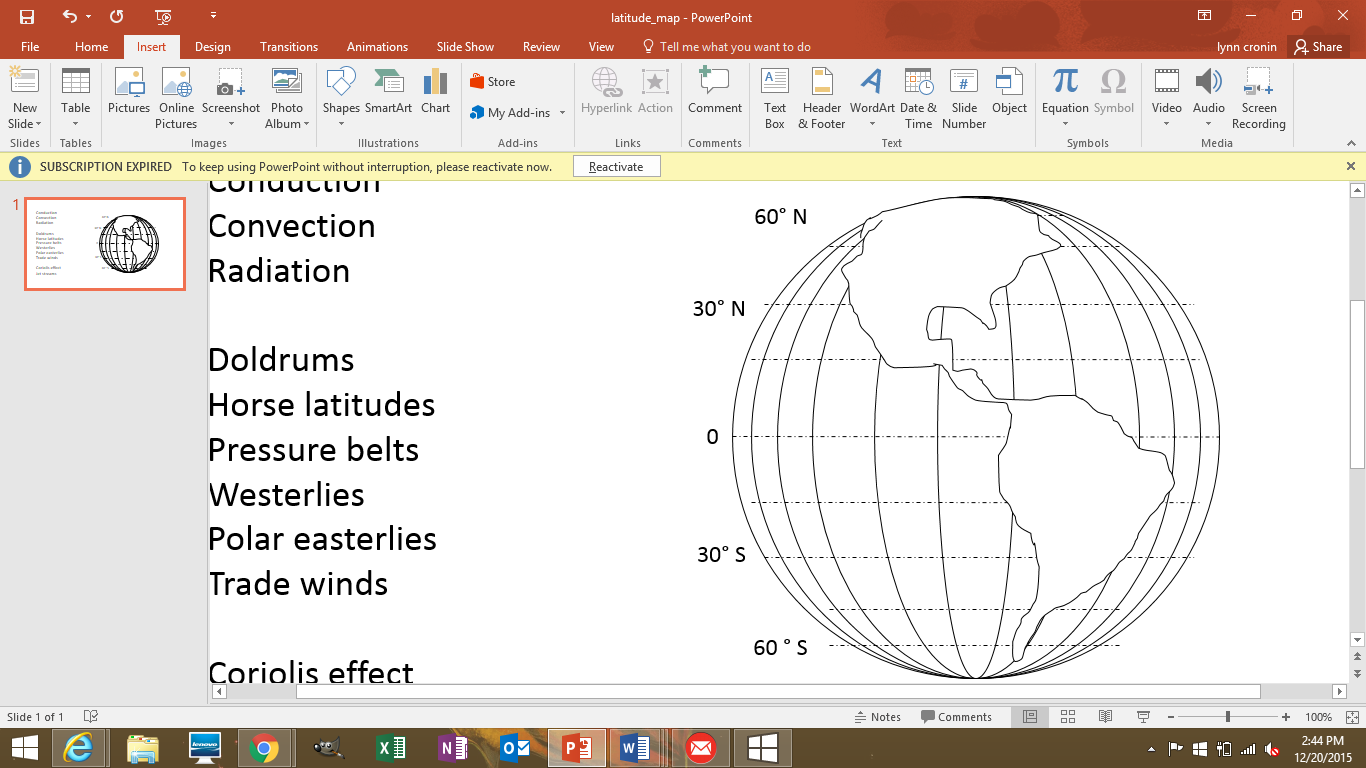 